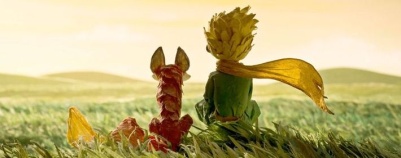 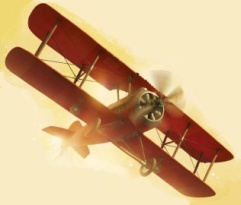 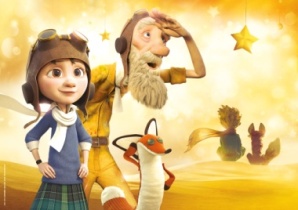 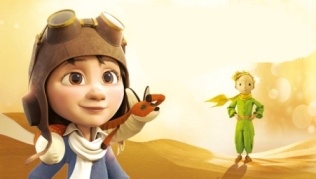 SeptembreOctobreNovembreM 1J 1D 1M 2V 2L 2J 3S 3M 3V 4D 4M 4S 5L 5J 5D 6M 6V 6L 7M 7S 7M 8J 8D 8M 9V 9L 9J 10S 10M 10V 11D 11M 11           ArmisticeS 12L 12J 12D 13M 13V 13L 14M 14S 14M 15J 15D 15M 16V 16L 16J 17S 17M 17V 18D 18M 18S 19L 19J 19D 20M 20V 20L 21M 21S 21M 22J 22D 22M 23V 23L 23J 24S 24M 24V 25D 25M 25S 26L 26J 26D 27M 27V 27L 28M 28S 28M 29J 29D 29M 30V 30L 30S 31DécembreJanvierFévrierM 1V 1L 1M 2S 2M 2J 3D 3M 3V 4L 4J 4S 5M 5V 5D 6M 6S 6L 7J 7D 7M 8V 8L 8M 9S 9M 9J 10D 10M 10V 11L 11J 11S 12M 12V 12D 13M 13S 13L 14J 14D 14M 15V 15L 15M 16S 16M 16J 17D 17M 17V 18L 18J 18S 19M 19V 19D 20M 20S 20L 21J 21D 21M 22V 22L 22M 23S 23M 23J 24D 24M 24V 25L 25J 25S 26M 26V 26D 27M 27S 27L 28J 28D 28M 29V 29L 29M 30S 30J 31D 31Mars AvrilMaiM 1V 1D 1M 2S 2L 2J 3D 3M 3V 4L 4M 4S 5M 5J 5                 Ascension D 6M 6V 6L 7J 7S 7M 8V 8D 8M 9S 9L 9J 10D 10M 10V 11L 11M 11S 12M 12J 12D 13M 13V 13L 14J 14S 14M 15V 15D 15M 16S 16L 16             Pentecôte J 17D 17M 17V 18L 18M 18S 19M 19J 19D 20M 20V 20L 21J 21S 21M 22V 22D 22M 23S 23L 23J 24D 24M 24V 25L 25M 25S 26M 26J 26D 27M 27V 27L 28J 28S 28M 29V 29D 29M 30S 30L 30J 31M 31JuinJuillet Août M 1V 1L 1J 2S 2M 2V 3D 3M 3S 4L 4J 4D 5M 5V 5L 6M 6S 6M 7J 7D 7M 8V 8L 8J 9S 9M 9V 10D 10M 10S 11L 11J 11D 12M 12V 12L 13M 13S 13M 14J 14D 14M 15V 15L 15J 16S 16M 16V 17D 17M 17S 18L 18J 18D 19M 19V 19L 20M 20S 20M 21J 21D 21M 22V 22L 22J 23S 23M 23V 24D 24M 24S 25L 25J 25D 26M 26V 26L 27M 27S 27M 28J 28D 28M 29V 29L 29J 30S 30M 30D 31M 31